Положениео порядке организации питания обучающихсяМБОУ «Сосново-Озёрская средняя общеобразовательная школа №1»Настоящее положение разработано в соответствии с Федеральным законом от 29 декабря 2012 года № 273 -ФЗ «Об образовании в Российской Федерации»1. Общие положения1.1. Положение  о порядке организации обучающихся МБОУ «Сосново-Озерская средняя общеобразовательная школа №1», в дальнейшем школа, регулирует отношения между администрацией школы и родителями  обучающихся по вопросам питания. Положение разработано в соответствии со статьей 37 Закона РФ «Об образовании в РФ»,  Типового положения об образовательном учреждении, Устава школы и направлено  на создание необходимых условий для питания обучающихся.1.2.Основными задачами при организации питания обучающихся в школе, являются: обеспечение  обучающихся  рациональным и сбалансированным питанием, соответствующим возрастным физиологическим  потребностям  в пищевых веществах и энергии; качественное и безопасное питание обучающихся;предупреждение (профилактика) среди обучающихся инфекционных и неинфекционных заболеваний, связанных фактором питания;пропаганда принципов правильного и полноценного питания.1.3. Настоящее положение определяет: общие принципы организации питания обучающихся;порядок организации питания в школе;порядок организации питания,  предоставляемого на бесплатной основе.2. Общие принципы организации питания в школе2.1. При организации питания школа руководствуется СанПиН «Санитарно - эпидемиологические требования к организации питания обучающихся в общеобразовательных учреждениях, учреждениях начального и среднего профессионального образования», утвержденными Постановлением Главного  государственного врача Российской федерации от 23.07.2008г №45.2.2.В общеобразовательном учреждении в соответствии с установленными требованиямиСанПиН должны быть созданы следующие условия для организации питания учащихся:предусмотрены помещения  для хранения, приготовления пищи, полностью оснащенные необходимым оборудованием (торгово-технологическим,  холодильным, весоизмерительным), инвентарем;разработан и утвержден порядок питания учащихся ( режим работы столовой, время перемен для принятия пищи, график питания обучающихся). Администрация  школы обеспечивает принятие организационно-управленческих решений, направленных на обеспечение горячим питанием обучающихся, принципов и санитарно-гигиенических основ здорового питания, ведение консультационной  и разъяснительной работы с родителями (законными представителями ) обучающихся.Питание обучающихся организуется за счет средств родителей, а также за счет субвенций муниципального бюджета.Для обучающихся школы предусматривается организация двухразового горячего питания (завтрак и обед)К обслуживанию горячим питанием обучающихся, поставке продовольственных товаров для организации питания в школе допускаются предприятия  различных организационно-правовых форм - победители открытого аукциона в соответствии с протоколом котировочной комиссии, имеющие соответствующую материально- техническую базу, квалифицированные кадры, опыт работы в обслуживании  организованных коллективов.Гигиенические  показатели пищевой ценности продовольственного сырья и пищевых продуктов, используемых в питании обучающихся, должны соответствовать Санитарно-эпидемиологическим правилам и нормативам СанПиН  2.4.5.2409-08 «Санитарно-эпидемиологические требования к организации питания обучающихся в общеобразовательных учреждениях, учреждениях начального и среднего профессионального образования».Организацию питания в школе осуществляет ответственный за организацию питания,   назначаемый приказом директора на текущий учебный год.Ответственность за организацию питания в школе несет руководитель учреждения.3. Порядок организации питания в школе3.1. Ежедневно в обеденном зале вывешивается утвержденное директором школы меню, в котором указываются названия блюд и стоимость.3.2.Столовая школы осуществляет производственную деятельность в полном объеме 6 дней- с понедельника  по субботу включительно в режиме работы школы.3.3.Часы приема пищи устанавливаются в соответствии с графиком приема пищи, утвержденным   директором школы.   В режиме учебного дня для приема пищи и отдыха предусматривается три перемены по 15-20 минут. Отпуск учащимся питания (завтраки и обеды) в столовой осуществляется по классам (группам)3.4. Для поддержания порядка в столовой организовано дежурство учащихся.3.5. Проверку качества пищи, соблюдение рецептур  и технологических режимов осуществляет  бракеражная  комиссия, созданная приказом директора школы. Результаты проверки заносятся в бракеражный журнал  и протоколы проверок бракеражной комиссии.3.6. Классные руководители организуют разъяснительную и просветительскую работу с обучающими и родителями о правильном питании, несут ответственность за организацию питания учащихся класса, осуществляют сбор родительской платы для организации питания за счет средств родителей для сдачи ее в столовую.3.7.Классные руководители сопровождают обучающихся  в столовую для принятия пищи в соответствии с графиком питания, утвержденным директором школы, контролируют мытье рук  учащимися перед приемом пищи и их поведение во время завтрака  или обеда.3.8.Питание на бесплатной основе предоставляется учащимся в возрасте до 18 лет  семьи которых относятся к категории малоимущих, социально необеспеченных семей (многодетных семей, семей с низким уровнем дохода, семей безработных, семьи, в которых воспитываются дети-сироты и дети, оставшиеся  без попечения родителей)3.9. Ответственный за организацию питания в школе, назначенный приказом директора:своевременно предоставляет информацию по вопросам организации питания  в отдел образования; посещает все совещания по вопросам организации питания, проводимые в отделе образования;своевременно предоставляет необходимую отчетность в бухгалтерию РОО;проверяет ассортимент поступающих продуктов питания, меню, стоимость питания;регулярно принимает участие в  бракеражной  комиссии  для контроля качества приготовления пищи;своевременно с медицинским работником школы осуществляет контроль   за соблюдением графика питания учащихся, предварительным накрытием столов (личная гигиена сотрудников пищеблока, спецодежда, достаточное количество столовых приборов);имеет право проводить рабочие совещания  и консультации с педагогическими работниками по вопросам  организации питания, запрашивать у классных руководителей необходимую информацию  в пределах своей компетенции по вопросам организации питания.4. Взаимодействие. Контроль.4.1. Во исполнение вышеуказанных пунктов данный локальный  акт предусматривает взаимодействие с родительскими комитетами классов и общешкольным родительским комитетом, управляющим советом школы, педагогическим советом, медицинскими работниками.4.2. Контроль   за надлежащим исполнением данного локального акта лежит в пределах компетенции внутришкольного контроля администрации школы.5. Документация. Положение об организации питания  обучающихся.Приказ директора о назначении ответственных лиц  за организацию питания с возложением на них функций контроля.Приказ директора, регламентирующий организацию питания.График питания обучающихсяДокументы по учету питающихсяСправки, списки детей на питание, аналитические материалы по вопросам организации питания    Обсуждено и принято на педагогическом совете.                                                                         Протокол   №______                                                                                от   «_____»______________ 2014г.  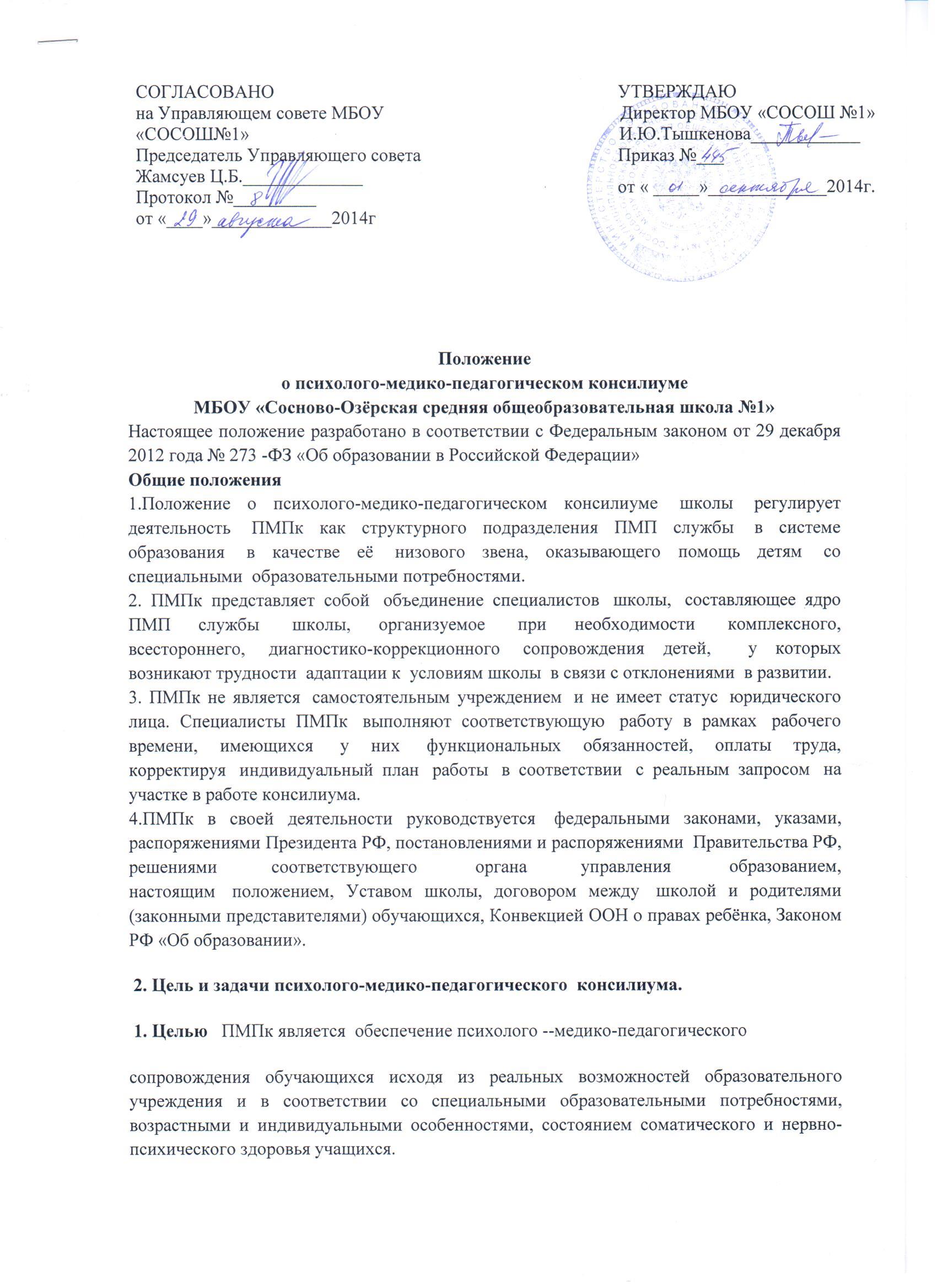 